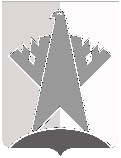 ДУМА СУРГУТСКОГО РАЙОНАХанты-Мансийского автономного округа - ЮгрыРЕШЕНИЕ«18» мая 2018 года                                                                                                             № 425-нпа   г. СургутНа основании статьи 50 Жилищного кодекса Российской ФедерацииДума Сургутского района решила:1. Внести в решение Сургутской районной Думы от 17 июня 2005 года 
№ 330 «Об установлении учётной нормы и нормы предоставления жилых помещений по договорам социального найма» следующее изменение: в пункте 2 решения цифры «16» заменить на цифры «12».2. Решение вступает в силу после его обнародования.О внесении изменения в решение Сургутской районной Думы от 17 июня 2005 года № 330 «Об установлении учётной нормы и нормы предоставления жилых помещений по договорам социального найма»Председатель Думы Сургутского районаА.П. Сименяк«18» мая 2018 годаИсполняющий полномочия главы Сургутского районаМ.Э. Нигматуллин«18» мая 2018 года